Graphen „erfahren“ mit dem Ultraschall-Abstandssensor von Pasco und EZscreen MotionAnleitung:Wählen Sie einen der vier vorgegeben Graphübereinstimmungskurse durch anklicken ausStellen Sie am Ultraschallabstandssensor den Schalter auf das MännchenStellen Sie sich frontal gegenüber dem Ultraschallabstandssensor. Sie müssen dabei den Bildschirm des Computers oder das Bild des Beamers gut sehen könnenLassen Sie jemanden auf den Start Button des Programms drückenSie haben nun 5 Sek. Zeit, sich in den richtigen Startabstand zu begeben (der rote Punkt links der y-Achse markiert ihren Abstand zum Sensor)Versuchen Sie anschließend ihre Position jeweils so zu verändern, dass der Graph möglichst deckungsgleich mit dem vorgezeichneten Verlauf wirdNach einem gesamten Durchlauf zeigt ihnen die Übereinstimmungspunktzahl ihren Erfolg an.Tragen Sie ihren Namen, ihren gewählten Übereinstimmungskurs und ihre Punktzahl in die Tabelle an der Tafel ein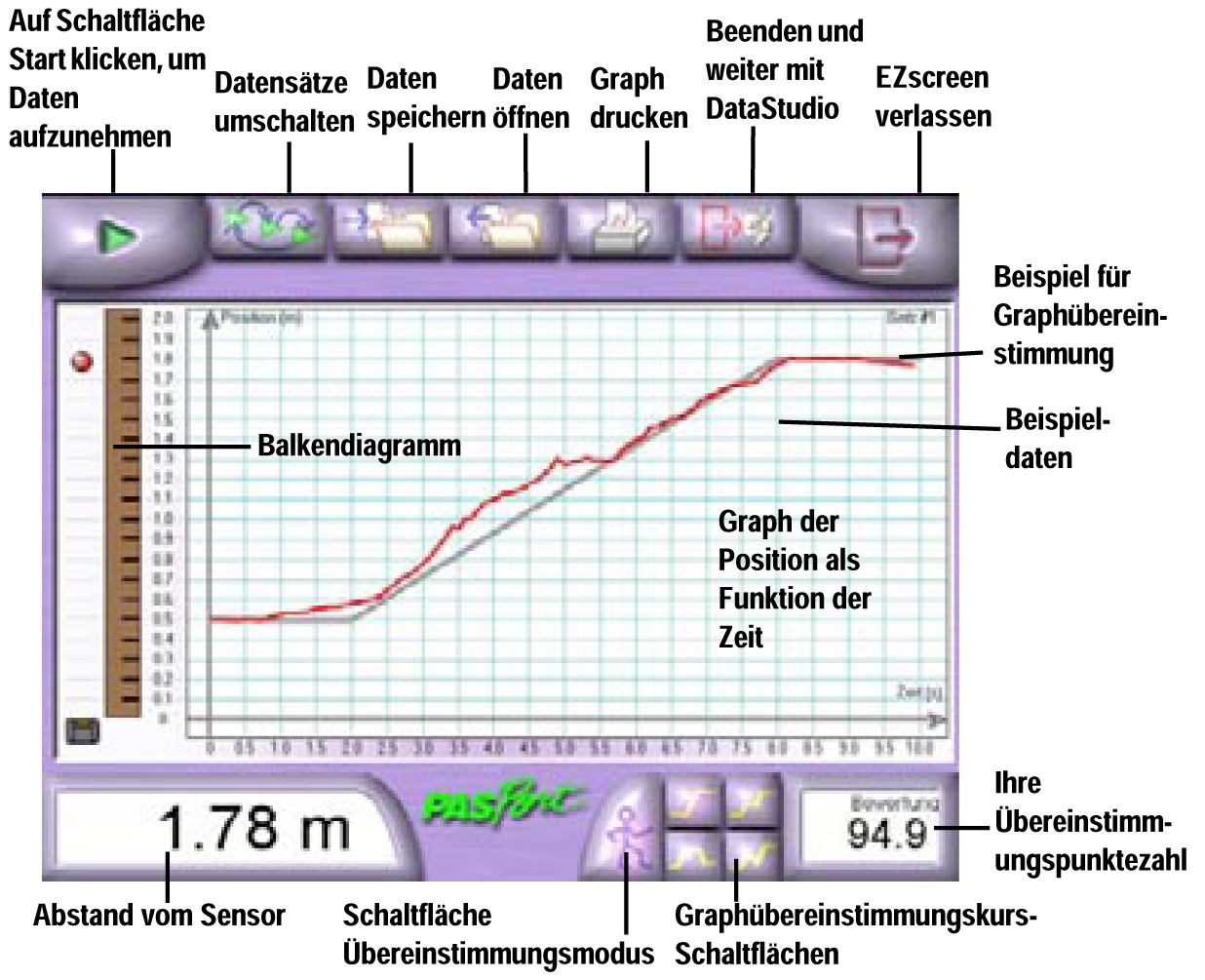 (Quelle: http://www.pasco.com/ )